1 июня 2022 года в селе Монастырщина состоялось открытие детского сада «Светлячок».Почетными гостями мероприятия стали глава Богучарского муниципального района Валерий Васильевич Кузнецов, заместитель главы администрации Сергей Дмитриевич Могилин, заместитель председателя общественной организации «Союз женщин России», председатель Женсовета Богучарского муниципального района Дорохина Юлия Владимировна, а также Благочинный Богучарского церковного округа иеромонах Отец Тихон.В торжественной обстановке почетные гости открыли детский сад, перерезав красную ленточку.Будущие воспитанники детского сада подарили зрителям трогательные номера художественной самодеятельности, а их родители выразили огромную благодарность администрации района за долгожданное новое здание детского сада.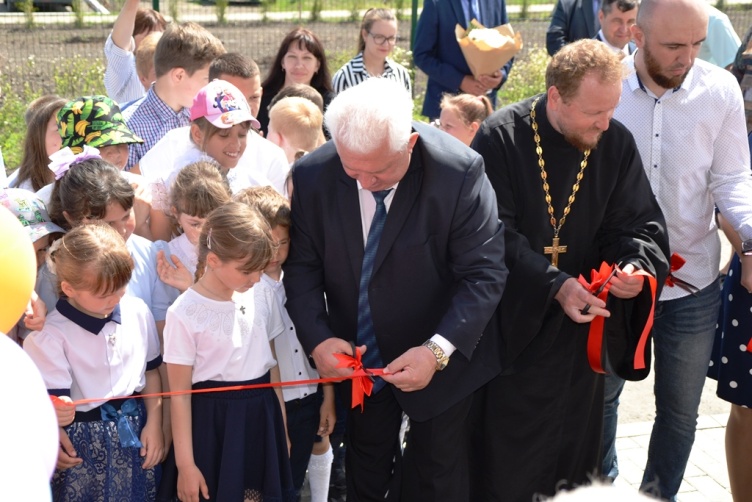 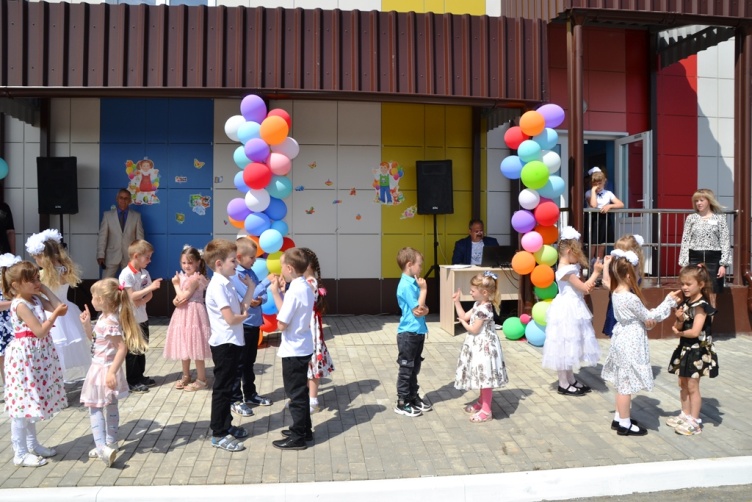 